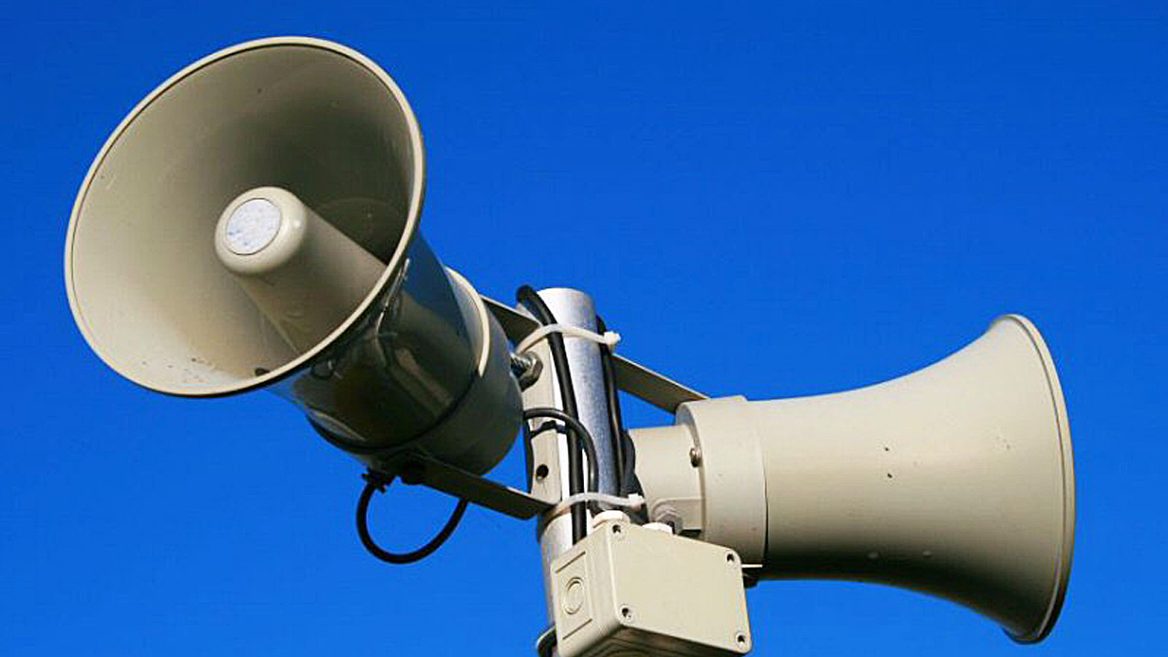 ПОЧУЛИ   СИРЕНУ    -   ЩО ДАЛІ?Звуки сирен – це попереджувальний  сигнал «Увага  всім!»Що потрібно  зробити, коли   ви почули   сирену :Ви  вдома – увімкніть  радіо, телевізор чи  відповідні додатки в телефонах. Слухайте тільки офіційні повідомленняВи на вулиці, в незнайомому місці – перевірте мобільний телефон на наявність інформації від поліції чи МНСЩо робити, якщо сирена застала вас вдома:Прямуйте до найближчого бомбосховищаПриведіть в порядок та готовність індивідуальні засоби  захисту, а також «тривожну валізу» з найнеобхіднішими речамиВимкніть газ, електропостачання та водуЯкщо бомбосховище відсутнє:Йдіть на перший поверх будь-якої будівлі, підвал, підземний перехід, льохЯкщо це неможливо зробити, закрийтеся у ванній кімнаті, тримайтеся подалі від віконСпробуйте захистити себе та тих, хто потребує вашої допомоги (діти, інваліди, люди похилого віку)В укриттіляжте на підлогу та накрийте голову руками, сумкоюнадворі , якщо є поруч бордюр, тротуар, канава – краще лягати в таких місцяхбудівля може завалитися, але в підвалах часто є такі місця, де людина може сховатися і вберегти життя в перші години після руйнування.                                    Найважливіше – зберігайте спокійЛікар-дезінфекціоніст  Надвірнянського  РВ ДУ «Івано-Франківський  ОЦКПХ МОЗ України»                      Г.Катаман